The beauty of poetry is that it uses metaphor, sound symbolism to convey a story. Its purpose is to evoke emotion. More importantly, poetry is about playing with words. “A metaphor can be more accurately described as a strategy for talking about one thing while MEANING SOMETHING ELSE. And the way you do that is not by setting up a comparison, but by setting up an EQUATION! An equation in which you claim two things are essentially the same thing and can be interchanged.” Taylor Mali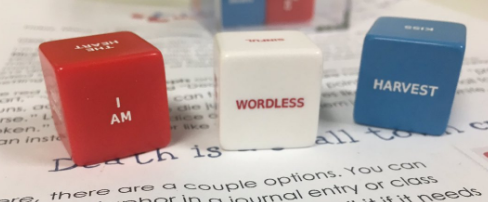 Equipment each person: metaphor dice, post-it notes, mobile device (ipad with Voice Record Pro), online platform (student blogfolio, website, OneDrive)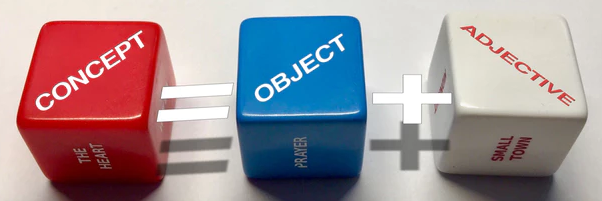 Fire Starter: How might you build a poem that invite others to experience the story? (For the teacher: How might you document shifts in the student’s thinking, learning and work?)Procedure: Take 3 dice (one of each colour: red, green and white). Roll the dice and take a picture of the three words (this is your starting brainstorm draft). Play with the words until you come up with phrases that are generated from the 3 words. Start by recording any number of ideas that might be generated. They can be as outlandish as whatever pops in your head.  (*Using post-its may help to move ideas around or use strips of paper.)Weave these ideas together by saying them and filling them in with other ideas that pop in your head. (*You might use an ipad with Voice Record Pro to record some of your drafts.)Write your story. Poetry is meant to be spoken not statically sit on a page. Read and record your voice. Self-assess: what parts do you like; what is still missing? Record your final piece. Upload both the picture you took at the beginning and the sound recording to a digital platform for sharing (student blogfolio, website, OneDrive).   Communicating Student Learning: Example using LOVE IS, FALLING, DOG: 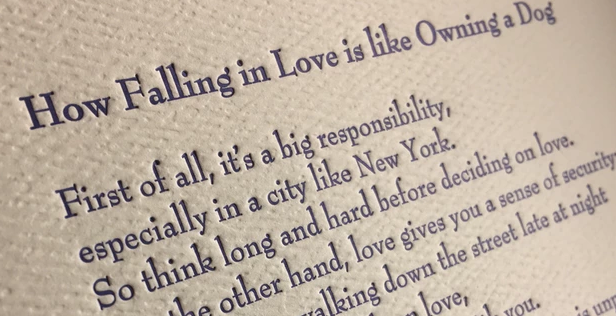 Make your own: Design thinking invites creatives to tinker with different approaches to notice what might wow their intended audiences. It encourages writers to translate their works through different mediums/modalities creating multisensory experiences that others will find meaningful and memorable. It requires writers to consider more than words; motivating them to write for worthy purposes, to tuck well-crafted print inside of beautiful packages and to deliver it efficiently to people, they hope to influence. Documenting Action…Documenting Action…Does it…Support growth? Move learning forward?Tell a story about the learning?Does it…Encourage reflection and metacognition?Make meaningful connections to future learning?Support focused collection through curation?Major Concept nouns (red) Noun blue/greenAdjective (whiteMY TEACHERBULLSEYEBEAUTIFULPOETRYMIRRORMADLOVEHANDED-DOWNBLESSINGFAILUREBACK-HANDEDWONDERCANADAGENIUSSTABLETHE FUTURESILENTPROMISEYOUR MOTHERSMALL TOWNZOOTHE FUTURECHAOSFLEXIBLEMY SOULUNRULYACTTHE PASTUNOFFICIALAPOLOGETICHAPPINESSMADUNOFFICIALI AM IMPOSSIBLEBROKENTHE WORLDRUGGEDBURNINGYOUR BODYMIRRORSACREDMY SOULPROMISESILENTMY FATHERBLESSINGGENTLEMY MOTHERUNSPOKENSADPOWERCITYHAPPYHOPEDOGBRIGHTGRIEFCATSILENTSADNESSTHUNDERSTORMUNRULYTIMESONG BIRDWICKEDHOMESUPER HEROBEAUTIFULTHE HEARTBLESSINGCURSETHE WORDLESSMEADOWSADWEDDINGPARTY CLOWNDIVIDEDACTSIDE SHOWEXQUISITEI WAS ZOOARTIFICIALMY HEART IS A MIRRORHANDED DOWNHAPPINESS IS A GAMEMIDNIGHTLOVE IS A THUNDERSTORMDESPERATESADNESS IS A SNOWSTORMPERSPECTIVETHE MINDMINDMIRRORTHE MIND IS A PRAYERLIKE OWNING AGROWTH MINDSET TEDDY BEARMIDNIGHTCRITICAL THINKINGSONG BIRDUNSPOKENCOURAGECAGEJOYOUSCHANGE IS PERSPECTIVEBEAUTYFAIRNESS IS MYTHCLEVERJUSTICEIDEACOOLSURVIVIALBEAUTYHAPPY PERSPECTIVEPATTERNJOYFULCONFLICTEMPATHYMIRROREXPLORATIONCULTUREVISUAL MYTHVOICEFANTASTICIDEACYCLECOLOURFANTASY BIRDS WONDERCOMMUNICATIONROUTINERUGGEDRELATIONSHIP IS ACTIONSILENTMIGRATIONSEASONSOFTI CAN CURSEQUIETHISTORY IS HEARTQUESTIONSUCCESS IS STRAIGHTWHISPERGROWTH IS HOUSEFAINTTHE WORLDPOETSTRETCHMY LIFE PROMISE LIKE HAVING AMY FAMILY ELEPHANT CHILLWORDSSHADOWRELUCTANTTRUTHANIMALDIVIDEDBEAUTYTHUNDER STORYSPELL-BOUNDMEMORY ISBRAND NEW TOYBURNING HOMEKISS BRILLIANTLIFE IS HAZARDDARKLIFE TREESHAZARDLOVING YOUBEESHEARTYLOSSBIG CITY RANDOMMY BIRTH SHRINEREBUFFMEMORY IS THE SKY SHINYDESIGN IS TRAGEDY SPELL-BOUNDKIDS TODAYSHRINE MIDNIGHTSTORY IS HARVESTSIMPLEWORDS ARE SIDEWALK WORDLESSFREEDOM STORYUNSUNGLEARNING IS TECHNOLOGY OLD MY TEACHER LIFE-CHANGINGDAYLIGHTLEADERS ARE GARDENLIGHTCULTURETOY BOXAWESOME TECHNOLOGY IDEASPARKTODAYHOLIDAYSMOKY DIVERSITY IS WORDGRATEFUL 